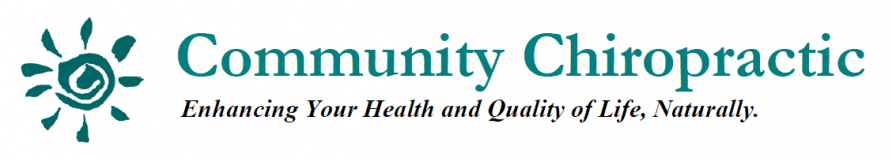 Community Program MenuWe offer programs to local support groups, schools and organizationsBackpack SafetyThe facts of backpack injuryLearn how to wear a backpack properlyHow to prevent backpack injuryAging Gracefully vs. Growing Old Learn where true healing comes fromThe difference between aging gracefully vs. anti-agingWhy doesn’t everyone heal at 100%?Holistic Approaches to a Healthy, Pain Free BodyLearn the 6 secrets that could change your lifeHow to live a normal life without drugs, potions or proceduresHow to correct health problems at the root causePregnancy BootcampThe 5 essentials to the healthiest pregnancy and birth possibleHow to choose between a Midwife or an ObstetricianWho you should have on your birthing team?Traumatic Birth SyndromeLearn about Traumatic Birth Syndrome: what it is & how to avoid itLearn how damage is caused to the spine and nervous system during the birth processThe Ritalin ControversyLearn about Ritalin and Ritalin like substancesUnderstand how Ritalin is marketed to doctors and parentsHow to remove the nerve interference without the use of drugsRaising a Healthy Drug Free FamilyLearn how to keep your family drug free and healthy for lifeHow to save thousands on medical expensesScientific research combined Holistic and Chiropractic philosophyHeart Healthy LivingLearn about heart healthy lifestyle choicesTips on heart healthy nutrition Women’s HealthLearn about why what we’re doing is NOT workingHow to cope with PMS, pregnancy and menopauseDiscover a new concept: Developmental Health CareBoosting Your Immune System NaturallyLearn why a “healthy” body does not get sickHow to fight off bacteria, viruses, and even cancerUnderstand what your immune system depends on6 Secrets to a Healthy ChildLearn why our children are so sickDiscover where the problem beginsThe 6 secrets you need know!The Human Potential ProgramLearn how to tap into your own inborn potentialHow to remove self-imposed limitsDiscover how to be as healthy as possible